GSA Council Meeting 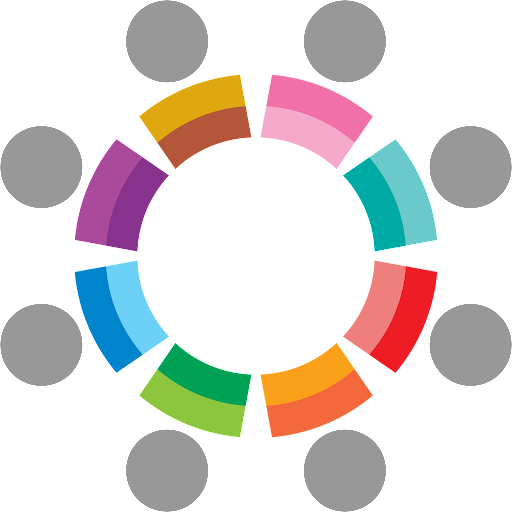 CO-20230519 GSA Council Meeting Agenda Date: Friday, May 19th, 2023 Time: 6:00 PM to 9:00 PM Venue: MB14.250Save a tree. Please don't print unless it’s really necessary. Final Agenda: Attendance Sheet verification at 06:30 pm. Student and elected students of upcoming mandate (directors and executives) joined the council meeting.Call to Order Student sought information and updates from the executives on following points during the open session: GSA website update for reports and minutesFood Coupons from GA Meeting, Skill Bursary Setup, Insurance Update TA Union involvement during GA.The importance of deadlines and continuity between 2022 & 2023 Mandate was stressed and conveyed.Adoption of the Agenda Approval of the April 03rd council meeting minutes No comments on the April Council Meeting MinutesCollective Agreement NegotiationStudents were present in the council meeting and it was discussed if ‘Collective Agreement Negotiation’ and upcoming agenda should be a closed room session.All Students temporarily left the council meeting for closed room Hand Raising Voting.It was agreed to proceed with a voting to decide on the audience for the upcoming closed room session.Only executives from upcoming mandate were allowed in the council meeting to continue for closed room session.GSA Legal Advocate gave a brief to the council on third ‘Collective Agreement Negotiation’ between GSA and Canadian Union of Public Employees, this agreement will stand valid for next 6 years.Aspects such as legal obligations, employee rights and benefits were explained to the council.Directors sought clarification from the executives and advocate.Domestic Insurance NegotiationOverview of quotes(bids) from three insurance providers intended to protect domestic students were presented.Rate guarantees, expenses, facilities and other coverage details were discussed.Approval of executive and committee reports Reports were shared with the council.Committee monthly reports: Budget and funding committee - ApprovalExecutives annual reportBrief of Annual Report of 2022 Mandate was shared by Executives.Various issues, role of all executives (internal and external) and progress with other student bodies were summarized.This report will be published to the GSA websiteClosing Mandate EventEvent details, plans Tentative list of invitees was shared with the council.Business arising from meeting.Upload the executive reports and GA Meeting minutes to the GSA Website.Skip Food couponsSkill up bursary certification timelineNew businessAdjournmentMotion Number: Motion CO-20230519-01Motion Number: Motion CO-20230519-01Motion Agenda:BIRT move to adopt the agendaMovedSatagopanSecondedMananForUnanimousAgainstNoneAdoptedYesMotion Number: Motion CO-20230519-02Motion Number: Motion CO-20230519-02Motion Agenda:BIRT move to approve minutesMovedAravindSecondedGauthamForUnanimousAgainstNoneAdoptedYesMotion Number: Motion CO-20230519-03Motion Number: Motion CO-20230519-03Motion Agenda:BIRT allow the upcoming mandate’s executive to be present in the council meeting for the closed room session.ForUnanimousAgainstNoneAdoptedYesMotion Number: Motion CO-20230519-04Motion Number: Motion CO-20230519-04Motion Agenda:BIRT vote for in-principle agreement of the Collective Agreement NegotiationForMajorityAgainstNoneAbstainGiftyAdoptedYesMotion Number: Motion CO-20230519-05Motion Number: Motion CO-20230519-05Motion Agenda:BIRT move to next agenda.MovedMananSecondedSridharanForUnanimousAgainstNoneAdoptedYesMotion Number: Motion CO-20230519-06Motion Number: Motion CO-20230519-06Motion Agenda:BIRT to vote to switch the insurance provider from ‘Desjardins’ to ‘Securial’.MovedMananSecondedSatagopanForUnanimousAgainstNoneAdoptedYesMotion Number: Motion CO-20230310-07Motion Number: Motion CO-20230310-07Motion Agenda:BIRT adjourn the meeting for a breakMovedGauthamSecondedSamirForUnanimousAgainstNoneAdoptedYesMotion Number: Motion CO-20230310-08Motion Number: Motion CO-20230310-08Motion Agenda:BIRT reconvene the meetingMovedMananSecondedAravindForUnanimousAgainstNoneAdoptedYesMotion Number: Motion CO-20230519-09Motion Number: Motion CO-20230519-09Motion Agenda:BIRT move to next agenda.MovedSatagopanSecondedSarah-DoreenForUnanimousAgainstNoneAdoptedYesMotion Number: Motion CO-20230519 -10Motion Number: Motion CO-20230519 -10Motion Agenda:BIRT move to next agendaMovedAravindSecondedSamirForUnanimousAgainstNoneAdoptedYesMotion Number: Motion CO-20230519 -11Motion Number: Motion CO-20230519 -11Motion Agenda:BIRT move to approve the committee reportMovedSatagopanSecondedMananForUnanimousAgainstNoneAdoptedYesMotion Number: Motion CO-20230519 -12Motion Number: Motion CO-20230519 -12Motion Agenda:BIRT move to next agendaMovedNavaneetSecondedGiftyForUnanimousAgainstNoneAdoptedYesMotion Number: Motion CO-20230519 -13Motion Number: Motion CO-20230519 -13Motion Agenda:BIRT move to next agendaMovedAravindSecondedGauthamForUnanimousAgainstNoneAdoptedYesMotion Number: Motion CO-20230519 -14Motion Number: Motion CO-20230519 -14Motion Agenda:BIRT move to adjourn the meetingMovedMananSecondedAravindForUnanimousAgainstNoneAdoptedYes